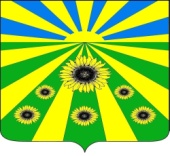 ПОСТАНОВЛЕНИЕАДМИНИСТРАЦИИ РАССВЕТОВСКОГО СЕЛЬСКОГО ПОСЕЛЕНИЯСТАРОМИНСКОГО РАЙНАот 30.12.2021                                                                                             №147п. РассветО внесении изменений в постановление администрации Рассветовского сельского поселения от 06.11.2018г. № 103 «Об утверждении муниципальной программы  Рассветовского сельского поселения  «Управление муниципальным имуществом в Рассветовском сельском поселении Староминского района»В соответствии с Порядком принятия решения о разработке, формировании, реализации, оценки эффективности реализации муниципальных программ Рассветовского сельского поселения Староминского района,  утвержденного постановлением администрации Рассветовского сельского поселения Староминского района от 03 апреля 2017 года № 25 «Об утверждении Порядка принятия решения о разработке, формировании, реализации, оценки эффективности реализации муниципальных программ Рассветовского сельского поселения Староминского района», руководствуясь статьей 31 Устава Рассветовского сельского поселения Староминского района,п о с т а н о в л я ю:1. Внести в постановление администрации Рассветовского сельского поселения Староминского района от 06 ноября 2018 года № 103 «Об утверждении муниципальной программы Рассветовского сельского поселения «Управление муниципальным имуществом в Рассветовском сельском поселении Староминского района» (далее –Программа) следующие изменения:         1.1 Приложение к постановлению администрации Рассветовского сельского поселения Староминского района от 06 ноября 2018 года № 103 «Об утверждении муниципальной программы Рассветовского сельского поселения «Управление муниципальным имуществом в Рассветовском сельском поселении Староминского района»: в Паспорте муниципальной программы Рассветовского сельского поселения Староминского района  «Управление муниципальным имуществом в Рассветовском сельском поселении Староминского района» в п. «Объемы и источники финансирования муниципальной программы» и в п.4 «Обоснование ресурсного обеспечения муниципальной программы» в таблице «Объемы финансирования, тыс. рублей»  изложить в новой редакции (прилагается).        1.2 Приложение №2 к паспорту муниципальной  программы Рассветовского сельского поселения «Управление муниципальным имуществом в Рассветовском сельском поселении Староминского района» ( в редакции постановления от 29.03.2021г. №42 «О внесении изменений в муниципальную программу«Управление имуществом Рассветовского сельского поселения Староминского района») изложить в новой редакции (прилагается).          2.Постановление администрации Рассветовского сельского поселения Староминского района от 18.02.2021 г. №14   «О внесении изменений в постановление администрации Рассветовского сельского поселения от 06.11.2018г. № 103 «Об утверждении муниципальной программы  Рассветовского сельского поселения  «Управление муниципальным имуществом в Рассветовском сельском поселении Староминского района» считать утратившим силу.         3.Специалисту 1 категории администрации Рассветовского сельского поселения Староминского района Бреевой Л.В. обнародовать настоящее постановление и обеспечить его размещение на официальном сайте администрации Рассветовского сельского поселения Староминского района в информационно-телекоммуникационной сети «Интернет» http://www.rassvetsp.ru.4.Контроль за выполнением настоящего постановления оставляю за собой.5.Постановление вступает в силу после официального обнародования.Глава Рассветовского сельского поселения Староминского района	                                                   А.В.Демченко	ЛИСТ СОГЛАСОВАНИЯпостановления администрации Рассветовского сельского поселения Староминского района от_____________ №___«О внесении изменений в постановление администрации Рассветовского сельского поселения от 06.11.2018г. № 103 «Об утверждении муниципальной программы  Рассветовского сельского поселения  «Управление муниципальным имуществом в Рассветовском сельском поселении Староминского района»Проект подготовлен: Специалистом 2 категорииадминистрации Рассветовского сельскогопоселения Староминского района                                                                                                     Е.Е. Дерновая                                                                                       «___»__________2021Проект согласован:специалист 1 категорииадминистрации Рассветовского сельскогопоселения Староминского района                                             И.В.Колчина                                                                                       «___»__________ 2021Проект согласован:специалист 1 категорииадминистрации Рассветовского сельскогопоселения Староминского района                                                 Л.В.Бреева                                                                                        «___»__________2021Проект согласован:специалист 1 категорииадминистрации Рассветовского сельскогопоселения Староминского района                                                 А.Г.Фесенко                                                                                         «___»__________2021ПРИЛОЖЕНИЕк постановлению администрации Рассветовского сельского поселенияСтароминского районаот 30.12.2021 года №147УТВЕРЖДЕНпостановлением администрации Рассветовского сельского поселения Староминского районаот 06.11.2018 года № 103(в редакции постановления  администрацииРассветовского сельского поселенияСтароминского районаот 30.12.2021 года № 147)»ПАСПОРТмуниципальной программы Рассветовского сельского поселения «Управление муниципальным имуществом в Рассветовском сельском поселении Староминского района»                                  4.Обоснование ресурсного обеспечения муниципальной программы	Финансирование программы осуществляется за счет средств бюджета Рассветовского сельского поселения в установленном законном порядкеОбъемы финансирования мероприятий могут уточняться в соответствии с решением о местном бюджете на соответствующий финансовый год.Специалист 2 категории администрацииРассветовского сельского поселения                                        Е.Е. Дерновая        ПРИЛОЖЕНИЕ № 2                                                                                                                          к паспорту муниципальной программе«Управление имуществом Рассветовского сельского поселения Староминского района»( в редакции постановления от ________г.№   «О внесении изменений в муниципальную программу«Управление имуществом Рассветовского сельского поселения Староминского района»)Специалист 2 категории администрации Рассветовскогосельского поселения Староминского района                                                                                                  Е.Е. Дерновая                                                       Координатор муниципальной программыАдминистрация Рассветовского сельского поселения Староминского районаПодпрограммымуниципальной программыне предусмотреныКоординаторы  подпрограммне предусмотренВедомственные целевые программы    не предусмотреныЦели муниципальной программы повышение эффективности управления муниципальным имуществом муниципальной собственности Рассветовского сельского поселенияЭтапы и сроки  реализации муниципальной программы 2019-2021 годыэтапы не предусмотреныОбъемы и источники финансирования муниципальной программыобщий объем бюджетных ассигнований,  необходимых на реализацию основных мероприятий муниципальной программы из средств местного бюджета, составляет: 1371,426тыс. рублей, в том числе по годам:2019г. – 238,9  тыс.руб.2020г.-  547,03 тыс.руб.2021г. – 585,456  тыс.руб.Годы реализацииОбъемы финансирования, тыс. рублейОбъемы финансирования, тыс. рублейОбъемы финансирования, тыс. рублейОбъемы финансирования, тыс. рублейОбъемы финансирования, тыс. рублейГоды реализацииВсегов разрезе источников финансированияв разрезе источников финансированияв разрезе источников финансированияв разрезе источников финансированияГоды реализацииВсегофедеральный бюджетрайоный бюджетместные бюджетывнебюджетные источники123456Основное мероприятие № 1« Управление муниципальным имуществом»Основное мероприятие № 1« Управление муниципальным имуществом»Основное мероприятие № 1« Управление муниципальным имуществом»Основное мероприятие № 1« Управление муниципальным имуществом»Основное мероприятие № 1« Управление муниципальным имуществом»Основное мероприятие № 1« Управление муниципальным имуществом»2019238,9--238,9-2020547,03-121,54425,53-2021585,456--585,456-Всего по основному мероприятию1371,426-121,541249,886-Общий объем финансирования по муниципальной программеОбщий объем финансирования по муниципальной программеОбщий объем финансирования по муниципальной программеОбщий объем финансирования по муниципальной программеОбщий объем финансирования по муниципальной программеОбщий объем финансирования по муниципальной программе2019238,9--238,9-2020547,03-121,54425,53-2021585,456--585,456-Всего по программе1371,426--121,541249,886-Перечень
основных мероприятий муниципальной программы«Управление имуществом Рассветовского сельского поселения Староминского района»Перечень
основных мероприятий муниципальной программы«Управление имуществом Рассветовского сельского поселения Староминского района»Перечень
основных мероприятий муниципальной программы«Управление имуществом Рассветовского сельского поселения Староминского района»Перечень
основных мероприятий муниципальной программы«Управление имуществом Рассветовского сельского поселения Староминского района»Перечень
основных мероприятий муниципальной программы«Управление имуществом Рассветовского сельского поселения Староминского района»Перечень
основных мероприятий муниципальной программы«Управление имуществом Рассветовского сельского поселения Староминского района»Перечень
основных мероприятий муниципальной программы«Управление имуществом Рассветовского сельского поселения Староминского района»Перечень
основных мероприятий муниципальной программы«Управление имуществом Рассветовского сельского поселения Староминского района»Перечень
основных мероприятий муниципальной программы«Управление имуществом Рассветовского сельского поселения Староминского района»Перечень
основных мероприятий муниципальной программы«Управление имуществом Рассветовского сельского поселения Староминского района»Перечень
основных мероприятий муниципальной программы«Управление имуществом Рассветовского сельского поселения Староминского района»Перечень
основных мероприятий муниципальной программы«Управление имуществом Рассветовского сельского поселения Староминского района»№п/пНаименование мероприятияИсточник финансированияИсточник финансированияИсточник финансированияОбъем финансирования, всего (тыс. руб.)В том числе по годамВ том числе по годамВ том числе по годамНепосредственный результат реализации мероприятияМуниципальный заказчик, главный распорядитель (распорядитель) бюджетных средств, исполнитель№п/пНаименование мероприятияИсточник финансированияИсточник финансированияИсточник финансированияОбъем финансирования, всего (тыс. руб.)20192020 2021Непосредственный результат реализации мероприятияМуниципальный заказчик, главный распорядитель (распорядитель) бюджетных средств, исполнитель1233345671Основное мероприятие программы №1:  управление муниципальным имуществом Основное мероприятие программы №1:  управление муниципальным имуществом Основное мероприятие программы №1:  управление муниципальным имуществом Основное мероприятие программы №1:  управление муниципальным имуществом Основное мероприятие программы №1:  управление муниципальным имуществом Основное мероприятие программы №1:  управление муниципальным имуществом Основное мероприятие программы №1:  управление муниципальным имуществом Основное мероприятие программы №1:  управление муниципальным имуществом Основное мероприятие программы №1:  управление муниципальным имуществом Основное мероприятие программы №1:  управление муниципальным имуществом 1.1.Содержание, обслуживание газопроводов высокого и низкого давления, газовогоСодержание, обслуживание газопроводов высокого и низкого давления, газовогоитого405,90405,9099,90103,07202,93Акт выполненных работ по проведению ТО  газопроводов, Администрация Рассветовского сельского поселения1.1.Содержание, обслуживание газопроводов высокого и низкого давления, газовогоСодержание, обслуживание газопроводов высокого и низкого давления, газовогоместный бюджет405,90405,9099,90103,07202,93Акт выполненных работ по проведению ТО  газопроводов, Администрация Рассветовского сельского поселения оборудования и аварийно-диспетчерское обслуживание газовых сетей оборудования и аварийно-диспетчерское обслуживание газовых сетейкраевойбюджет-----газового оборудования и аварийно-диспетчерское обслуживание  Староминского района оборудования и аварийно-диспетчерское обслуживание газовых сетей оборудования и аварийно-диспетчерское обслуживание газовых сетейфедерал. бюджет-----газового оборудования и аварийно-диспетчерское обслуживание  Староминского района  1.1.2Техническое обслуживание газопроводов высокого и низкого давления и аварийно-диспетчерское обеспечение сети газопотребления/газораспределения в п.Первомайский, п.Заря,  п.РассветТехническое обслуживание газопроводов высокого и низкого давления и аварийно-диспетчерское обеспечение сети газопотребления/газораспределения в п.Первомайский, п.Заря,  п.Рассветитого   371,51   371,5190,0092,28189,23Акт выполненных работАдминистрация Рассветовского сельского поселения  Староминского района  1.1.2Техническое обслуживание газопроводов высокого и низкого давления и аварийно-диспетчерское обеспечение сети газопотребления/газораспределения в п.Первомайский, п.Заря,  п.РассветТехническое обслуживание газопроводов высокого и низкого давления и аварийно-диспетчерское обеспечение сети газопотребления/газораспределения в п.Первомайский, п.Заря,  п.Рассветместный бюджет   371,53   371,5390,0092,28189,23Акт выполненных работАдминистрация Рассветовского сельского поселения  Староминского района  1.2Техническое обслуживание газового оборудования и газовой сети, аварийно-диспетчерское обеспечение сети газопотребления/газораспределения здания администрации Техническое обслуживание газового оборудования и газовой сети, аварийно-диспетчерское обеспечение сети газопотребления/газораспределения здания администрации итого    34,39    34,399,9010,7913,70Акт выполненных работ Администрация Рассветовского сельского поселения  Староминского района  1.2Техническое обслуживание газового оборудования и газовой сети, аварийно-диспетчерское обеспечение сети газопотребления/газораспределения здания администрации Техническое обслуживание газового оборудования и газовой сети, аварийно-диспетчерское обеспечение сети газопотребления/газораспределения здания администрации местный бюджет    34,39    34,399,9010,7913,70Акт выполненных работ Администрация Рассветовского сельского поселения  Староминского района   1.2.1Ремонт газового оборудования газопроводов, газового оборудования здания администрации Ремонт газового оборудования газопроводов, газового оборудования здания администрации итого14,1014,109,10-5,00Акт выполненных работАдминистрация Рассветовского сельского поселения  Староминского района   1.2.1Ремонт газового оборудования газопроводов, газового оборудования здания администрации Ремонт газового оборудования газопроводов, газового оборудования здания администрации местный бюджет14,1014,109,10-5,00Акт выполненных работАдминистрация Рассветовского сельского поселения  Староминского района   1.2.2Приобретение газового счетчика «Elster», фильтр сеткаПриобретение газового счетчика «Elster», фильтр сеткаитого 6696,006696,00--6696,00Акт выполненных работАдминистрация Рассветовского сельского поселения  Староминского района   1.2.2Приобретение газового счетчика «Elster», фильтр сеткаПриобретение газового счетчика «Elster», фильтр сеткаместный бюджет6696,006696,006696,00Акт выполненных работАдминистрация Рассветовского сельского поселения  Староминского района   1.3Замена, установка газового счетчика «Elster»Замена, установка газового счетчика «Elster»итого3063,463063,46--3063,46Акт выполненных работАдминистрация Рассветовского сельского поселения  Староминского района   1.3Замена, установка газового счетчика «Elster»Замена, установка газового счетчика «Elster»местный бюджет3063,463063,46--3063,46Акт выполненных работАдминистрация Рассветовского сельского поселения  Староминского района   1.3.1Плата за потребленный газв здании администрацииПлата за потребленный газв здании администрацииитого   138,52763   138,52763-65,0073,52763Платежные  поручения  по оплате за потребленный газАдминистрация Рассветовского сельского поселения  Староминского района   1.3.1Плата за потребленный газв здании администрацииПлата за потребленный газв здании администрацииместный бюджет   138,52763   138,52763-65,0073,52763Платежные  поручения  по оплате за потребленный газАдминистрация Рассветовского сельского поселения  Староминского района    1.3.2Содержание кладбищаСодержание кладбищаитого   15,14   15,14-15,14-Акт выполненных работ Администрация Рассветовского сельского поселения  Староминского района    1.3.2Содержание кладбищаСодержание кладбищаместныйбюджет   15,14   15,14      -15,14-Акт выполненных работ Администрация Рассветовского сельского поселения  Староминского района    1.4Ремонт Обелиска погибшим воинам Рассветовского сельского поселенияРемонт Обелиска погибшим воинам Рассветовского сельского поселенияитого   59,98   59,98-59,98-Акт выполненных работАдминистрация Рассветовского сельского поселения  Староминского района    1.4Ремонт Обелиска погибшим воинам Рассветовского сельского поселенияРемонт Обелиска погибшим воинам Рассветовского сельского поселенияместный бюджет   59,98   59,98-59,98-Акт выполненных работАдминистрация Рассветовского сельского поселения  Староминского района    1.4Ремонт Обелиска погибшим воинам Рассветовского сельского поселенияРемонт Обелиска погибшим воинам Рассветовского сельского поселениякраевой бюджет-----Акт выполненных работАдминистрация Рассветовского сельского поселения  Староминского района    1.4Ремонт Обелиска погибшим воинам Рассветовского сельского поселенияРемонт Обелиска погибшим воинам Рассветовского сельского поселенияфедерал.бюджет-----Акт выполненных работАдминистрация Рассветовского сельского поселения  Староминского района    1.4Ремонт Обелиска погибшим воинам Рассветовского сельского поселенияРемонт Обелиска погибшим воинам Рассветовского сельского поселениявнебюджет-ные ист.-----   1.4.1Содержание здания администрации Рассветовского сельского поселенияитого   30,0030,00--Акт выполненных работАдминистрация Рассветовского сельского поселения  Староминского района   1.4.1Содержание здания администрации Рассветовского сельского поселенияместный бюджет   30,0030,00--Акт выполненных работАдминистрация Рассветовского сельского поселения  Староминского района   1.4.1Содержание здания администрации Рассветовского сельского поселениякраевой бюджет----Акт выполненных работАдминистрация Рассветовского сельского поселения  Староминского района   1.4.1Содержание здания администрации Рассветовского сельского поселенияфедерал. бюджет----Акт выполненных работАдминистрация Рассветовского сельского поселения  Староминского района   1.4.1Содержание здания администрации Рассветовского сельского поселениявнебюджтные ист.----Акт выполненных работАдминистрация Рассветовского сельского поселения  Староминского района   1.4.2Составление заключения о техническом состоянии транспортного средства ВАЗ-2107 н/з Н 377 АЕ 93итого   5,00-5,00-Администрация Рассветовского сельского поселения  Староминского района   1.4.2Составление заключения о техническом состоянии транспортного средства ВАЗ-2107 н/з Н 377 АЕ 93местныйбюджет   5,00-5,00-Администрация Рассветовского сельского поселения  Староминского района   1.4.2Составление заключения о техническом состоянии транспортного средства ВАЗ-2107 н/з Н 377 АЕ 93краевойбюджет----Администрация Рассветовского сельского поселения  Староминского района   1.4.2Составление заключения о техническом состоянии транспортного средства ВАЗ-2107 н/з Н 377 АЕ 93федеральныйбюджет----Администрация Рассветовского сельского поселения  Староминского района   1.5Содержание технического состояния транспортного средства ГАЗ-31105 н/з Р 064 РС 123итого  35,00--35,00Согласно накладнымАдминистрация Рассветовского сельского поселения  Староминского района   1.5Содержание технического состояния транспортного средства ГАЗ-31105 н/з Р 064 РС 123местный бюджет  35,00--35,00Согласно накладнымАдминистрация Рассветовского сельского поселения  Староминского района   1.5Содержание технического состояния транспортного средства ГАЗ-31105 н/з Р 064 РС 123краевой бюджет----Согласно накладнымАдминистрация Рассветовского сельского поселения  Староминского района   1.5Содержание технического состояния транспортного средства ГАЗ-31105 н/з Р 064 РС 123федеральныйбюджет----Согласно накладнымАдминистрация Рассветовского сельского поселения  Староминского района       1.5.1Текущий ремонт транспортного средства ГАЗ-31105 н/з Р 064 РС 123итого  10,00--10,00Согласно накладнымАдминистрация Рассветовского сельского поселения  Староминского района       1.5.1Текущий ремонт транспортного средства ГАЗ-31105 н/з Р 064 РС 123местныйбюджет  10,00--10,00Согласно накладнымАдминистрация Рассветовского сельского поселения  Староминского района       1.5.1Текущий ремонт транспортного средства ГАЗ-31105 н/з Р 064 РС 123краевойбюджет      ----Согласно накладнымАдминистрация Рассветовского сельского поселения  Староминского района       1.5.1Текущий ремонт транспортного средства ГАЗ-31105 н/з Р 064 РС 123федеральнбюджет      ----Согласно накладнымАдминистрация Рассветовского сельского поселения  Староминского района       1.5.2Приобретение автозапчастей для  транспортного средства ГАЗ-31105 н/з Р 064 РС 123.итого  25,210--25,210Накладные. Договор страхования владельца автотранспортного средства Администрация Рассветовского сельского поселения  Староминского района       1.5.2Приобретение автозапчастей для  транспортного средства ГАЗ-31105 н/з Р 064 РС 123.местный бюджет  25,210--25,210Накладные. Договор страхования владельца автотранспортного средства Администрация Рассветовского сельского поселения  Староминского района       1.5.2Приобретение автозапчастей для  транспортного средства ГАЗ-31105 н/з Р 064 РС 123.краевой бюджет      ----Накладные. Договор страхования владельца автотранспортного средства Администрация Рассветовского сельского поселения  Староминского района       1.5.2Приобретение автозапчастей для  транспортного средства ГАЗ-31105 н/з Р 064 РС 123.федерал.бюджет      ----Накладные. Договор страхования владельца автотранспортного средства Администрация Рассветовского сельского поселения  Староминского района1.6Прохождение обязательного страхования автогражданской ответственности, технического осмотра  транспортного средства ГАЗ-31105 н/з Р 064 РС 123.итого   6,50--6,50Накладные. Договор страхования владельца автотранспортного средстваАдминистрация Рассветовского сельского поселения  Староминского района1.6Прохождение обязательного страхования автогражданской ответственности, технического осмотра  транспортного средства ГАЗ-31105 н/з Р 064 РС 123.местный бюджет   6,50--6,50Накладные. Договор страхования владельца автотранспортного средстваАдминистрация Рассветовского сельского поселения  Староминского района1.6Прохождение обязательного страхования автогражданской ответственности, технического осмотра  транспортного средства ГАЗ-31105 н/з Р 064 РС 123.краевой бюджет      ----Накладные. Договор страхования владельца автотранспортного средстваАдминистрация Рассветовского сельского поселения  Староминского района1.6Прохождение обязательного страхования автогражданской ответственности, технического осмотра  транспортного средства ГАЗ-31105 н/з Р 064 РС 123.федерал.бюджет      ----Накладные. Договор страхования владельца автотранспортного средстваАдминистрация Рассветовского сельского поселения  Староминского района   1.6.1Приобретение системного блока, ИБП, монитора, клавиатуры, оптической мыши «Гарнизон» для администрации Рассветовского сельского поселенияитого  47,31-47,31-Согласно накладнымАдминистрация Рассветовского сельского поселения  Староминского района   1.6.1Приобретение системного блока, ИБП, монитора, клавиатуры, оптической мыши «Гарнизон» для администрации Рассветовского сельского поселениярайонныйбюджет  47,31-47,31-Согласно накладнымАдминистрация Рассветовского сельского поселения  Староминского района   1.6.1Приобретение системного блока, ИБП, монитора, клавиатуры, оптической мыши «Гарнизон» для администрации Рассветовского сельского поселенияместныйбюджет      ----Согласно накладнымАдминистрация Рассветовского сельского поселения  Староминского района   1.6.1Приобретение системного блока, ИБП, монитора, клавиатуры, оптической мыши «Гарнизон» для администрации Рассветовского сельского поселениякраевойбюджет      ----Согласно накладнымАдминистрация Рассветовского сельского поселения  Староминского района   1.6.1Приобретение системного блока, ИБП, монитора, клавиатуры, оптической мыши «Гарнизон» для администрации Рассветовского сельского поселенияфедеральный бюджет      ----Согласно накладнымАдминистрация Рассветовского сельского поселения  Староминского района       1.6.2Установка программы ViPNet Client (КС3) итого  74,23-74,23-Акт выполненных работАдминистрация Рассветовского сельского поселения  Староминского района       1.6.2Установка программы ViPNet Client (КС3) районныйбюджет  74,23-74,23-Акт выполненных работАдминистрация Рассветовского сельского поселения  Староминского района       1.6.2Установка программы ViPNet Client (КС3) районныйбюджет  74,23-74,23-       1.6.2Установка программы ViPNet Client (КС3) местныйбюджет      ----       1.6.2Установка программы ViPNet Client (КС3) краевойбюджет      ----       1.6.2Установка программы ViPNet Client (КС3) федеральный бюджет      ----1.7Установка программного обеспечения  ViPNet Client (КС3)итого    3,24-3,24-Акт выполненных работАдминистрация Рассветовского сельского поселения  Староминского района1.7Установка программного обеспечения  ViPNet Client (КС3)районныйбюджет    3,24-3,24Акт выполненных работАдминистрация Рассветовского сельского поселения  Староминского района1.7Установка программного обеспечения  ViPNet Client (КС3)местныйбюджет      ----Акт выполненных работАдминистрация Рассветовского сельского поселения  Староминского района1.7Установка программного обеспечения  ViPNet Client (КС3)краевойбюджет      ----Акт выполненных работАдминистрация Рассветовского сельского поселения  Староминского района1.7Установка программного обеспечения  ViPNet Client (КС3)федеральный бюджет      ----Акт выполненных работАдминистрация Рассветовского сельского поселения  Староминского района1.7.1Оказание услуги по установке актуальных конфигурационных файлов сертифицированной версии ПО  ViPNet Client (КС3), оказание услуги по установке обновления версии ПО ViPNet Client (КС3)итого    8,62-8,62-Акт выполненных работАдминистрация Рассветовского сельского поселения  Староминского района1.7.1Оказание услуги по установке актуальных конфигурационных файлов сертифицированной версии ПО  ViPNet Client (КС3), оказание услуги по установке обновления версии ПО ViPNet Client (КС3)районныйбюджет    8,62-8,62Акт выполненных работАдминистрация Рассветовского сельского поселения  Староминского района1.7.1Оказание услуги по установке актуальных конфигурационных файлов сертифицированной версии ПО  ViPNet Client (КС3), оказание услуги по установке обновления версии ПО ViPNet Client (КС3)местныйбюджет      ----Акт выполненных работАдминистрация Рассветовского сельского поселения  Староминского района1.7.1Оказание услуги по установке актуальных конфигурационных файлов сертифицированной версии ПО  ViPNet Client (КС3), оказание услуги по установке обновления версии ПО ViPNet Client (КС3)краевойбюджет      ----Акт выполненных работАдминистрация Рассветовского сельского поселения  Староминского района1.7.1Оказание услуги по установке актуальных конфигурационных файлов сертифицированной версии ПО  ViPNet Client (КС3), оказание услуги по установке обновления версии ПО ViPNet Client (КС3)федеральный бюджет      ----Акт выполненных работАдминистрация Рассветовского сельского поселения  Староминского района1.7.1Оказание услуги по установке актуальных конфигурационных файлов сертифицированной версии ПО  ViPNet Client (КС3), оказание услуги по установке обновления версии ПО ViPNet Client (КС3)внебюджет-ные источники      ----Акт выполненных работАдминистрация Рассветовского сельского поселения  Староминского района1.7.2Предоставление сертификата на услугу по обслуживанию и администрированию программного обеспечения  ПО  ViPNet Client (КС3) (ДС СМЭВ) -  ViPNet Client 4.х (КС3) (ДС СМЭВ)итого    4,06-4,06-Администрация Рассветовского сельского поселения  Староминского района1.7.2Предоставление сертификата на услугу по обслуживанию и администрированию программного обеспечения  ПО  ViPNet Client (КС3) (ДС СМЭВ) -  ViPNet Client 4.х (КС3) (ДС СМЭВ)районный    4,06-4,06Администрация Рассветовского сельского поселения  Староминского района1.7.2Предоставление сертификата на услугу по обслуживанию и администрированию программного обеспечения  ПО  ViPNet Client (КС3) (ДС СМЭВ) -  ViPNet Client 4.х (КС3) (ДС СМЭВ)бюджетАдминистрация Рассветовского сельского поселения  Староминского района1.7.2Предоставление сертификата на услугу по обслуживанию и администрированию программного обеспечения  ПО  ViPNet Client (КС3) (ДС СМЭВ) -  ViPNet Client 4.х (КС3) (ДС СМЭВ)местныйбюджет      ----Администрация Рассветовского сельского поселения  Староминского района1.7.2Предоставление сертификата на услугу по обслуживанию и администрированию программного обеспечения  ПО  ViPNet Client (КС3) (ДС СМЭВ) -  ViPNet Client 4.х (КС3) (ДС СМЭВ)краевойбюджет      ----Администрация Рассветовского сельского поселения  Староминского района1.7.2Предоставление сертификата на услугу по обслуживанию и администрированию программного обеспечения  ПО  ViPNet Client (КС3) (ДС СМЭВ) -  ViPNet Client 4.х (КС3) (ДС СМЭВ)федеральный бюджет      ----Администрация Рассветовского сельского поселения  Староминского района1.8Предоставление сертификата на услугу по обслуживанию и администрированию программного обеспечения  ПО  ViPNet Client (КС3) (ВЗС) -  ViPNet Client 4.х (КС3) (ВЗС)итого    4,32-4,32-Администрация Рассветовского сельского поселения  Староминского района1.8Предоставление сертификата на услугу по обслуживанию и администрированию программного обеспечения  ПО  ViPNet Client (КС3) (ВЗС) -  ViPNet Client 4.х (КС3) (ВЗС)районныйбюджет    4,32-4,32Администрация Рассветовского сельского поселения  Староминского района1.8Предоставление сертификата на услугу по обслуживанию и администрированию программного обеспечения  ПО  ViPNet Client (КС3) (ВЗС) -  ViPNet Client 4.х (КС3) (ВЗС)местныйбюджет      ----Администрация Рассветовского сельского поселения  Староминского района1.8Предоставление сертификата на услугу по обслуживанию и администрированию программного обеспечения  ПО  ViPNet Client (КС3) (ВЗС) -  ViPNet Client 4.х (КС3) (ВЗС)краевойбюджет      ----Администрация Рассветовского сельского поселения  Староминского района1.8Предоставление сертификата на услугу по обслуживанию и администрированию программного обеспечения  ПО  ViPNet Client (КС3) (ВЗС) -  ViPNet Client 4.х (КС3) (ВЗС)федеральный бюджет      ----Администрация Рассветовского сельского поселения  Староминского района1.8.1Проведение работ по аттестации информационной системы в составе автоматизированного рабочего местаитого    53,99-53,99-Администрация Рассветовского сельского поселения  Староминского района1.8.1Проведение работ по аттестации информационной системы в составе автоматизированного рабочего местарайонныйбюджет    53,99-53,99Администрация Рассветовского сельского поселения  Староминского района1.8.1Проведение работ по аттестации информационной системы в составе автоматизированного рабочего местаместныйбюджет      ----Администрация Рассветовского сельского поселения  Староминского района1.8.1Проведение работ по аттестации информационной системы в составе автоматизированного рабочего местакраевойбюджет      ----Администрация Рассветовского сельского поселения  Староминского района1.8.1Проведение работ по аттестации информационной системы в составе автоматизированного рабочего местафедеральный бюджет      ----Администрация Рассветовского сельского поселения  Староминского района1.8.2Проведение работ по составлению отчета в области охраны окружающей среды и природопользования  итого    7,30--7,30Акт сдачи-приемки выполненных работАдминистрация Рассветовского сельского поселения  Староминского района1.8.2Проведение работ по составлению отчета в области охраны окружающей среды и природопользования  районныйбюджет      ----Акт сдачи-приемки выполненных работАдминистрация Рассветовского сельского поселения  Староминского района1.8.2Проведение работ по составлению отчета в области охраны окружающей среды и природопользования  местныйбюджет    7,30--7,30Акт сдачи-приемки выполненных работАдминистрация Рассветовского сельского поселения  Староминского района1.8.2Проведение работ по составлению отчета в области охраны окружающей среды и природопользования  краевойбюджет      ----Акт сдачи-приемки выполненных работАдминистрация Рассветовского сельского поселения  Староминского района1.8.2Проведение работ по составлению отчета в области охраны окружающей среды и природопользования  федеральный бюджет      ----Акт сдачи-приемки выполненных работАдминистрация Рассветовского сельского поселения  Староминского района1.9Работы по составлению отчета  «Сведения об образовании, использовании, обезвреживании, транспортировании и размещении отходов производства и потребления»итого    1,40--1,40Акт сдачи-приемки выполненных работАдминистрация Рассветовского сельского поселения  Староминского района1.9Работы по составлению отчета  «Сведения об образовании, использовании, обезвреживании, транспортировании и размещении отходов производства и потребления»районныйбюджет      ----Акт сдачи-приемки выполненных работАдминистрация Рассветовского сельского поселения  Староминского района1.9Работы по составлению отчета  «Сведения об образовании, использовании, обезвреживании, транспортировании и размещении отходов производства и потребления»местный бюджет      ---1,40Акт сдачи-приемки выполненных работАдминистрация Рассветовского сельского поселения  Староминского района1.9Работы по составлению отчета  «Сведения об образовании, использовании, обезвреживании, транспортировании и размещении отходов производства и потребления»краевойбюджет      ----Акт сдачи-приемки выполненных работАдминистрация Рассветовского сельского поселения  Староминского района1.9Работы по составлению отчета  «Сведения об образовании, использовании, обезвреживании, транспортировании и размещении отходов производства и потребления»федеральный бюджет      ----Акт сдачи-приемки выполненных работАдминистрация Рассветовского сельского поселения  Староминского района1.9.1Работы по составлению отчета «Декларация о плате за негативное воздействие на окружающую среду за 2020 год»итого    2,40--2,40Акт сдачи-приемки  выполненных работАдминистрация Рассветовского сельского поселения  Староминского района 1.9.1Работы по составлению отчета «Декларация о плате за негативное воздействие на окружающую среду за 2020 год»районныйбюджет      ----Акт сдачи-приемки  выполненных работАдминистрация Рассветовского сельского поселения  Староминского района 1.9.1Работы по составлению отчета «Декларация о плате за негативное воздействие на окружающую среду за 2020 год»местныйбюджет      ---2,40Акт сдачи-приемки  выполненных работАдминистрация Рассветовского сельского поселения  Староминского района 1.9.1Работы по составлению отчета «Декларация о плате за негативное воздействие на окружающую среду за 2020 год»краевойбюджет      ----Акт сдачи-приемки  выполненных работАдминистрация Рассветовского сельского поселения  Староминского района 1.9.1Работы по составлению отчета «Декларация о плате за негативное воздействие на окружающую среду за 2020 год»федеральный бюджет      ----Акт сдачи-приемки  выполненных работАдминистрация Рассветовского сельского поселения  Староминского района 1.9.2Работы по составлению отчета  «Об организации и результатах осуществления производственного экологического контроля за 2020 год»итого    3,50--3,50Акт сдачи-приемки  выполненных работАдминистрация Рассветовского сельского поселения  Староминского района1.9.2Работы по составлению отчета  «Об организации и результатах осуществления производственного экологического контроля за 2020 год»районныйбюджет      ----Акт сдачи-приемки  выполненных работАдминистрация Рассветовского сельского поселения  Староминского района1.9.2Работы по составлению отчета  «Об организации и результатах осуществления производственного экологического контроля за 2020 год»местныйбюджет    3,50--3,50Акт сдачи-приемки  выполненных работАдминистрация Рассветовского сельского поселения  Староминского района1.9.2Работы по составлению отчета  «Об организации и результатах осуществления производственного экологического контроля за 2020 год»краевойбюджет      ----Акт сдачи-приемки  выполненных работАдминистрация Рассветовского сельского поселения  Староминского района1.9.2Работы по составлению отчета  «Об организации и результатах осуществления производственного экологического контроля за 2020 год»федеральный бюджет      ----Акт сдачи-приемки  выполненных работАдминистрация Рассветовского сельского поселения  Староминского района	Всего:итого1371,426238,9425,53585,456	Всего:местный бюджет 1249,886238,9425,53585,456	Всего:районныйбюджет-121,54-	Всего:краевой бюджет       ----	Всего:федеральныйбюджет       ----	Всего:внебюджет-ные источники